Publicado en Madrid el 09/09/2019 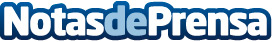 Raimundo Sánchez aconseja cocinar en platos de barro y gres para conseguir el mejor churrascoEn Raimundo Sánchez son de buen comer y uno de sus platos favoritos es el churrasco y, además, opinan que prepararlo tiene su misterioDatos de contacto:Raimundo Sánchez918 41 52 88Nota de prensa publicada en: https://www.notasdeprensa.es/raimundo-sanchez-aconseja-cocinar-en-platos-de Categorias: Interiorismo Gastronomía http://www.notasdeprensa.es